WHAT’S ON IN THE HUB@ST.PETER’S?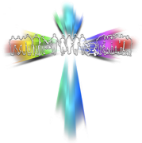 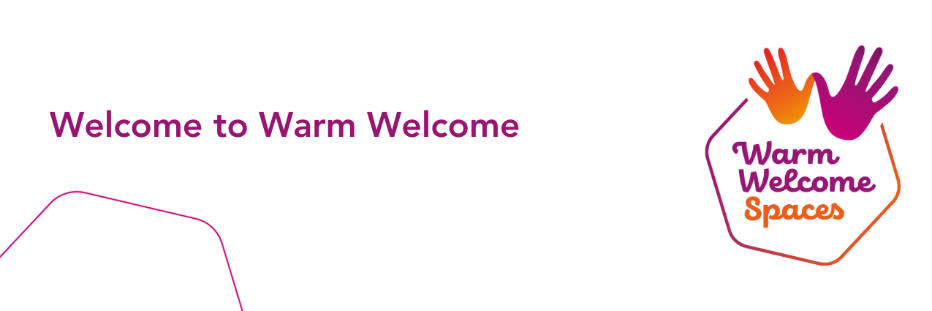 - Updated for February 2024 –The Simon-Peter Centre, Church Road, Woolton L25 5JFWe are open 9-1pm Monday to Friday for anyone to drop-in for a free cuppa, snack, chat, enquiry, signposting or prayer.MonCraft Group10-12 noonMeets fortnightly in school term time with refreshments, for all abilities. New creations modelled each time. £3pp for resources. Pins & Needles (Sewing) 10-12 noonAlternates with the Craft group above in school term time. Games Club10.30-12 noonA weekly drop-in, with a cuppa and cake.Tea and Tales11-12.30pm                                A weekly shared reading group, with refreshments.Games Club10.30-12 noonA weekly drop-in, with a cuppa and cake.Tea and Tales11-12.30pm                                A weekly shared reading group, with refreshments.Minnows1.30-3pm in the Church HallMeets weekly during school term time only with toys, activities and refreshments for pre-school children including babies with their parents & carers. £2 per family TueLyfe9-10.30amFriendship, prayer & short biblical courses during school term time only, with refreshments.Hub Folk10-1pmA monthly+ music group practise for Sing-a-long volunteers. Contact us if you’re interested.Hub Folk10-1pmA monthly+ music group practise for Sing-a-long volunteers. Contact us if you’re interested.Knit & Natter10.45am-12.30pmMeets weekly, with home-made cake and hot drinks. Experienced knitters and beginners welcome alike.WedSing-a-longMonthly on the 1stWednesday 10.30-12noonIncludes refreshments & cake.BingoMonthly on the 2nd Wednesday 10.30-12noonIncludes refreshments.Quiz MorningMonthly on the 3rd Wednesday 10.30-12noonIncludes refreshments.Musical JamMonthly on the 4th Wednesday 10.30-12.45pmIncludes refreshments.Quiz MorningMonthly on the 3rd Wednesday 10.30-12noonIncludes refreshments.Musical JamMonthly on the 4th Wednesday 10.30-12.45pmIncludes refreshments.Police Surgery 3-weekly 10-11am An opportunity to speak to one of our local PCSOs about any concerns.Forthcoming dates; 28-2, 20-3 Contact us for more.ThuAfter school drop-off Coffee & Chat uniform recycling available 9-10amA weekly eco-friendly opportunity after the school run. Refreshments provided and toys for any pre-school children are available.Lunch12-1pmAll welcome for a delicious lunch for only £3pp! Meets fortnightly during school term time only. Forthcoming dates: 8-2, 22-2, 7-3, 21-3Communion Coffee12noon onwardsDrinks, biscuits & small cakes after 11am Communion service, whenever there’s no lunch.Lunch12-1pmAll welcome for a delicious lunch for only £3pp! Meets fortnightly during school term time only. Forthcoming dates: 8-2, 22-2, 7-3, 21-3Communion Coffee12noon onwardsDrinks, biscuits & small cakes after 11am Communion service, whenever there’s no lunch.Minnows1.30-3pmIn the Church HallMeets weekly during school term time only with toys, activities and refreshments for pre-school children including babies with their parents & carers. £2 per family FriTable Tennis9.30-11.30amMeets weekly with refreshments, all welcome. Table Tennis9.30-11.30amMeets weekly with refreshments, all welcome. Hubbub11-12.30pm A weekly discussion group about the Christian faith.Hubbub11-12.30pm A weekly discussion group about the Christian faith.